МИНИСТЕРСТВО СЕЛЬСКОГО ХОЗЯЙСТВА РОССИЙСКОЙ ФЕДЕРАЦИИ__________________________________________________________________________ИНФОРМАЦИОННЫЙ ЛИСТ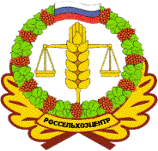 филиала ФГБУ «РОССЕЛЬХОЗЦЕНТР» по Волгоградской области№ 3 от 28 марта 2024 г.УТИЛИЗАЦИЯ ТАРЫУважаемые сельхозтоваропроизводители!Филиал ФГБУ «Россельхозцентр» по Волгоградской области оказывает информационные услуги по вывозу тары из-под пестицидов и минеральных удобрений.В последние годы все более актуальной становится проблема утилизации отходов сельскохозяйственного производства, в том числе канистр из-под пестицидов, мешков из-под удобрений. После их использования необходимо правильно утилизировать тару.Во время приготовления рабочего раствора при работе с пестицидами рекомендуется следовать следующей схеме:Наполните канистру с остатками пестицида на 1/3 чистой водой.Заверните крышку и встряхните канистру несколько раз.Слейте воду из канистры в бак для приготовления рабочего раствора.Весь процесс повторите дважды, дайте остаткам стечь в бак.Для предотвращения повторного использования проделайте отверстия в канистре.До сдачи канистр на утилизацию храните канистры на бетонном покрытии в проветриваемом месте избегая солнечных лучей.Нельзя выбрасывать тару из-под пестицидов в мусорные контейнеры, оставлять на поверхности почвы или сжигать!Для сдачи канистр на утилизацию необходимо:Подать карту партнера (для заключения договора).Заполнить заявку на вывоз с указанием хозяйства, района, количества и вида тары подготовленного к вывозу и обязательно ФИО и номер телефона сотрудника хозяйства, ответственного за вывоз. После чего на электронную почту заявителя приходит договор.Оператор согласует время и место сбора тары по маршруту движения машины.При передаче тары сторонами обязательно подписываются акты о приеме тары, этот документ согласован с контролирующими органами. Тара вывозится оператором бесплатно.Обязательно удостоверяйтесь о наличии лицензии на сбор, транспортирование и утилизацию канистр из-под пестицидов и биг-бэгов, которая выдается органами Роспотребнадзора РФ. При передаче тары лицензированному оператору сельхозтоваропроизводители освобождаются от уплаты экологического сбора.Избавляться от отходов необходимо в течение 11 месяцев с момента их образования. Накопление отходов - складирование отходов на срок не более, чем одиннадцать месяцев в целях их дальнейшей обработки, утилизации, обезвреживания, размещения (ст.1 Федерального закона 89-ФЗ «Об отходах производства и потребления»). Более долгий срок накопления именуется хранением и подразумевает получение соответствующей лицензии на обращение с отходами (ст.9 п.1 Ф.З.89-ФЗ «Об отходах производства и потребления»).За несоблюдение требований действующего законодательства, обязывающих покупателей подготавливать и передавать тару для утилизации, а компаний-производителей и импортеров утилизировать отходы от товаров потребления и упаковки, предусматриваются штрафы по ст. 6.35 КоАП РФ:Должностные лица – от 30 000 до 40 000 рублей;ИП – от 50 000 до 60 000 рублей или приостановление деятельности до 90 дней;Юридические лица – от 250 000 до 350 000 рублей или приостановление деятельности до 90 дней.Утилизация канистр из-под пестицидов является важным мероприятием для защиты окружающей среды и здоровья людей. Соблюдение требований законодательства и проявление социальной ответственности помогут сохранить природу для будущих поколений.По вопросам утилизации тары обращаться в областной отдел по защите растений и районные отделы филиала ФГБУ «Россельхозцентр» по Волгоградской области. Телефон областного отдела 8 (8442) 97-77-21 доб. 712.